苏食院委发〔2023〕14号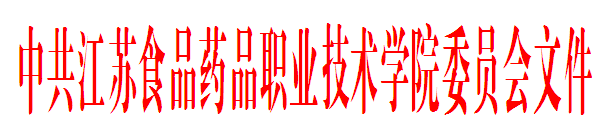 ——————————— ★ ———————————关于印发《中共江苏食品药品职业技术学院委员会党员领导干部谈心谈话制度》的通知机关党委，各党总支、直属党支部：    《中共江苏食品药品职业技术学院委员会党员领导干部谈心谈话制度》已经学校党委会研究通过，现印发给你们，请认真贯彻执行。中共江苏食品药品职业技术学院委员会             2023年4月13日中共江苏食品药品职业技术学院委员会党员领导干部谈心谈话制度为进一步推进依法治校，加强党员领导干部作风建设，密切联系群众，加强沟通，促进交流，及时掌握党员领导干部思想动态，提醒党员领导干部要正确对待和运用权力，促进党员领导干部提振干事激情、矢志团结奋斗，以敢为善为、奋发有为的姿态奋进新征程、建功新时代。结合学校实际，制定《党员领导干部谈心谈话制度》。一、谈心谈话的指导思想和目标任务以习近平新时代中国特色社会主义思想为指导，贯彻全面从严治党要求，认真执行《关于新形势下党内政治生活的若干准则》，不断加强党员领导干部思想政治建设和作风建设，建设一支信念坚定、服务师生、勇于担当、清正廉洁的干部队伍。通过开展谈心谈话活动，促进交流，促进上下级之间和同志之间相互了解、相互信任、沟通思想、交换意见、增进团结、共同提高,营造积极健康、干事创业的政治生态，为提升依法治校水平，护航高质量建设高水平学校提供坚强有力的思想和组织保障。二、谈心谈话的基本原则（一）相互平等的原则。党员领导干部要以平等的心态与谈心谈话对象进行交流，对谈心谈话对象所提出的意见和建议，要采取有则改之、无则加勉的态度。（二）客观公正原则。评价他人要实事求是、客观公正，既要肯定成绩，又要指出其缺点和不足，对存在的问题要明辨是非，态度鲜明。开展自我批评，要正视自身存在的问题，不讲空话。（三）有的放矢的原则。谈话要有内容和针对性，要注重实效，求真务实，注意防止只谈工作不谈思想、只谈成绩不谈问题、只谈集体不谈个人。要讲真话、交真心、求实效。力戒空泛，要从实际出发，针对不同的谈话对象的不同特点、不同情况，采取不同的方式和方法，做到有的放矢，注重实效。（四）教育疏导的原则。谈话要善于启发谈话对象自己教育自己。通过谈心谈话重点解决思想上的问题；特别是对于一时思想不通或有抵触情绪的，要动之以情，晓之以理，耐心说服教育，帮助他们提高思想认识。（五）治病救人的原则。对犯错误的干部，不要轻易下结论，要引导他们认真分析犯错误的原因，剖析其错误的性质、危害，指出改正的办法。重点是提高他们对错误的认识，帮助他们从中吸取教训，改正错误，振作精神，轻装前进。（六）经常及时的原则。要把有针对性的不定期谈话与经常性定期谈话结合起来，发现问题的苗头，应及时告诫、提醒，尽量把问题解决在萌芽状态。（七）尊重信任的原则。谈心谈话双方要做到相互尊重、相互信任，要敞开心扉、坦诚相见，真心实意、推心置腹，虚心接受对方提出的意见和建议。要注意谈话方式和遵守谈话纪律，对谈话中涉及个人的不希望他人知道的心里感受、情感秘密等必须为其保密。 三、谈心谈话的对象范围党委领导班子成员之间需定期开展谈心谈话活动。坚持党内谈心谈话全覆盖，机关党委、各党总支、党支部班子成员之间、班子成员与党员之间、党员与党员之间、党员与群众之间均要开展谈心谈话活动。同时，围绕学校中心工作，对关键岗位党员干部定期开展廉政谈话；对权力集中、资金密集、资源富集部门负责人开展提醒谈话；对50万元以上项目负责人开展预警廉政谈话，坚决做到岗位变动必谈、组织处理必谈、发现苗头性问题必谈。四、谈心谈话的主要内容谈心谈话内容主要围绕党员领导干部的思想、工作、学习、生活情况，开展批评和自我批评，提出意见和建议，加强沟通，促进交流。分为日常谈心谈话和重要事项谈心谈话。（一）日常谈心谈话的主要内容1.了解党员领导干部的思想、工作、作风、学习及家庭等方面的情况；2.听取党员干部职工对学校工作的意见、建议和要求；3.对党员干部职工存在的缺点错误，提出改正的办法和要求，明确努力方向；4.对出现的苗头性、倾向性问题要及时抓早抓小、红脸出汗。（二）重要事项谈心谈话内容1.干部提拔任用、轮岗交流时，要求恪尽职守，激励担当作为；2.干部职工受到表彰奖励时，要求正确对待荣誉和成绩，戒骄戒躁、谨虚谨慎、再创佳绩；3.干部职工受到挫折、遇到困难时，要鼓励振作精神，放下思想包袱，总结教训，开拓进取；4.干部职工之间有矛盾、隔阂时，要及时了解情况，分清是非，化解矛盾；5.工作中出现较大失误时，要帮助查找问题根源，提高责任意识，提出改进工作的意见；6.干部职工主动提出谈话要求时，要听取意见，讲清道理，耐心细致地做好思想工作；7.召开民主生活会、开展民主评议党员等活动。五、谈心谈话的形式（一）组织约请谈话。根据工作需要定期或不定期约请干部谈心谈话。（二）集体谈话。针对领导干部或党员干部存在的共性问题，可进行集体谈话。（三）个别谈话。在领导班子成员分工调整、中层干部岗位调整，以及针对领导班子成员、中层干部、普通党员干部的个性问题可进行个别谈话。（四）个人要求谈话。党员、干部等个人有情况需要与领导交流沟通的，可主动提出谈话要求。六、谈心谈话的基本要求（一）认真对待，坚持原则。无论是日常谈心谈话，还是重要事项谈心谈话，都要严肃认真，态度鲜明，做好计划安排和准备工作，必要时做好记录。既要坚持原则，又不回避矛盾，还要坦诚热情。（二）定期与不定期谈话相结合。主要领导与其他班子成员之间的定期谈心谈话，一般每年不少于1次；领导班子成员与分管部门负责人之间的谈心谈话，每年不少于1次；机关党委、各党总支、党支部班子成员之间、班子成员与党员之间、党员与党员之间、党员与群众之间开展的谈心谈话，每年不少于1次；党委或者纪委与关键岗位党员干部、与权力集中、资金密集、资源富集部门负责人的谈心谈话，每年不少于1次；并根据工作需要有针对性地与50万元以上项目负责人开展1次预警廉政谈话。（三）做好事后督办和落实工作。学校相关部门加强对谈心谈话活动的督促检查，对谈心谈话对象反映的有关情况和问题，要通过适当方式进行深入了解；对谈心谈话对象反映的涉及工作及生活的实际困难，要尽力帮助解决；对谈话认定存在的问题，要跟踪了解整改情况，对没有改正或改正不明显的，及时提出警示，或提出组织处理意见。江苏食品药品职业技术学院党员领导干部谈心谈话记录表时间地点谈话人职务被谈话人职务谈  话  内  容  （要  点）江苏食品药品职业技术学院党委办公室      2023年4月13日印发